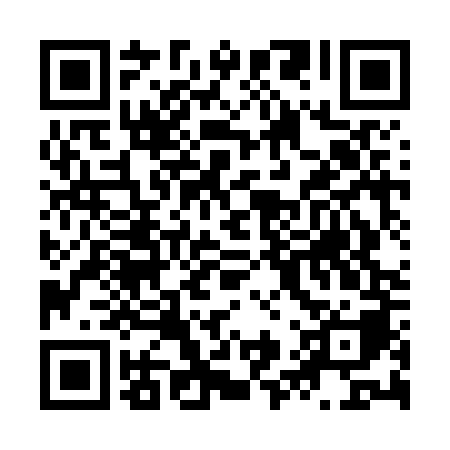 Ramadan times for Ziak, AfghanistanMon 11 Mar 2024 - Wed 10 Apr 2024High Latitude Method: NonePrayer Calculation Method: University of Islamic SciencesAsar Calculation Method: ShafiPrayer times provided by https://www.salahtimes.comDateDayFajrSuhurSunriseDhuhrAsrIftarMaghribIsha11Mon4:354:356:0111:543:155:485:487:1412Tue4:344:345:5911:543:155:495:497:1513Wed4:324:325:5811:543:165:505:507:1614Thu4:314:315:5611:533:165:515:517:1715Fri4:294:295:5511:533:175:525:527:1816Sat4:284:285:5411:533:175:535:537:1917Sun4:264:265:5211:533:175:545:547:2018Mon4:254:255:5111:523:185:555:557:2119Tue4:234:235:4911:523:185:555:557:2220Wed4:224:225:4811:523:195:565:567:2321Thu4:204:205:4611:513:195:575:577:2422Fri4:184:185:4511:513:195:585:587:2523Sat4:174:175:4311:513:205:595:597:2624Sun4:154:155:4211:513:206:006:007:2725Mon4:144:145:4011:503:206:016:017:2826Tue4:124:125:3911:503:216:016:017:2927Wed4:104:105:3711:503:216:026:027:3028Thu4:094:095:3611:493:216:036:037:3129Fri4:074:075:3511:493:216:046:047:3230Sat4:064:065:3311:493:226:056:057:3331Sun4:044:045:3211:483:226:066:067:341Mon4:024:025:3011:483:226:076:077:352Tue4:014:015:2911:483:226:086:087:363Wed3:593:595:2711:483:236:086:087:374Thu3:573:575:2611:473:236:096:097:385Fri3:563:565:2411:473:236:106:107:396Sat3:543:545:2311:473:236:116:117:407Sun3:523:525:2211:463:246:126:127:418Mon3:513:515:2011:463:246:136:137:429Tue3:493:495:1911:463:246:146:147:4310Wed3:483:485:1711:463:246:146:147:44